Course Title:Academic Level:ECTS Credits: Semester:School/Department:Location:Instructor:Language of Instruction:Course Description:Course Aims:Specific entry requirements (if any):Course Content:Intended Learning Outcomes:Learning and Teaching Methods:Methods of Assessment/Final assessment information:Reading List: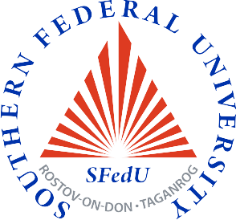 Course SyllabusSource AnalysisMaster5 ECTS1, autumn semesterInstitute of History and International Relations140 Pushkinskaya St., Rostov-on-Don Prof. Anton Ivanesko, e-mail: aivanesko@sfedu.ru EnglishThe academic discipline "Source Analysis" belongs to the module of compulsory subjects and is taught in the 1st semester of the master's program "Socialist and post-Socialist Studies". The main goal of the discipline " Source Analysis " is to study the evolution of ideas about the essence of a historical source in the historiographic process and to develop practical skills in working with historical documents.• Determine the place and significance of working with a historical source in the professional activity of a historian;• Study the process of forming the methodology of scientific source studies;• Consider the main complexes of historical sources and trace their evolution, give an idea of the types and types of historical sources;• Consider the main complexes of historical sources and trace their evolution, give an idea of the types and types of historical sources;• Develop skills in developing methods for identifying, selecting sources and then processing the information contained in them.-Module 1. "Evidence-source-text: the evolution of ideas about the historical source in historical science".Topic 1. The ascent of a historical source: from Herodotus to Ranke.Topic 2. From Source to Text: Historical source in Positivism and after it.Module 2. "Historical source and principles of working with it in Russian historical science of the XVIII-XXI centuries".Topic 3. Formation of the concept of "historical source" in Russian historical thought of the XVIII-early XIX centuries.Topic 4. Historical source in the works of Russian historians of the XIX-XX centuries.Knowledge:- knowledge of factual material, including the chronology of major historical events;- understand the driving forces and patterns of the historical process, the place of the individual in the historical process, and the political organization of society;- knowledge in the field of world and national history.Skills:- ability to understand, critically analyze and present historical information;- ability to build oral speech logically correctly and with good arguments;- ability to interact on the basis of accepted moral and legal norms in society, to be tolerant of other cultures.lecture, seminarExamSource studies / I. N. Danilevsky - Moscow: Publishing House house Higher education school economics, 2015. - 686 with.  Medushevskaya M. Theory and methodology cognitive stories: monograph / O. M. Medushevskaya Street - 2nd place ed . - Moscow, Berlin: Yandex. Direct-Media, 2015. - 434 p.Pronstein A.P. Source studies in Of Russia. Epoch A. P. Pronshtein, ed. by I. D. Kovalchenko - Rostov n/D: Russian State University, 1991. - 664 p. Source Studies of the Recent History of Russia: theory, methodology and tactics [Text] / Yu. P. Bokarev, L . V. Borisova Street, With. V. Zhuravlev and etc.; In-t growing up. stories RAS; under commonly. edited by A. K. Sokolov - M.: ROS SPEN, 2004. - 744 pages.